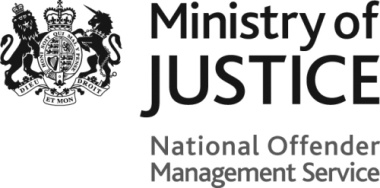 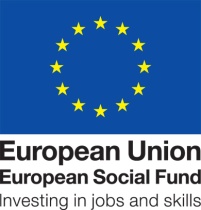 To be listed on the More than the Sum platform, complete this form and email it to: morethanthesum@socialfirmsuk.co.uk. 
 For more details on NOMS Social Enterprise Consortia Building Programme go to Contracts Finder.Completion notes: Delete any highlighted text to input your own.Organisation name:Contact detailsContact detailsContact detailsContact detailsName:Job title:Phone number:Email address:Main websiteOther websitesTwitter:Facebook:Organisation details Organisation details Organisation details Organisation details Organisation details Location (town/city, county)Description (250 characters)Type a brief description of you organisation hereType a brief description of you organisation hereType a brief description of you organisation hereType a brief description of you organisation hereArea of business(e.g. recycling, cafe, textiles – 50 characters)Lot/s+ interested in:National  (tick boxes to select) Regional:East East Midlands LondonNorth East North WestSouth EastSouth WestWest MidlandsYorkshire & Humber Local: Type local areas here, seperated by commaWhat we do (450 characters):More information about your activitiesMore information about your activitiesMore information about your activitiesMore information about your activitiesExperience with ex-offenders (450 characters):Type a brief overview of your experience working with (ex) offendersType a brief overview of your experience working with (ex) offendersType a brief overview of your experience working with (ex) offendersType a brief overview of your experience working with (ex) offendersIdeal partners (450 characters)List the type of organisations you would like to partner with (i.e. corporate, voluntary, recycling, manufacturer)List the type of organisations you would like to partner with (i.e. corporate, voluntary, recycling, manufacturer)List the type of organisations you would like to partner with (i.e. corporate, voluntary, recycling, manufacturer)List the type of organisations you would like to partner with (i.e. corporate, voluntary, recycling, manufacturer)Logo (Click the image to upload your logo – 2MB Max)